 附件2作品信息卡模板注：带*必填参考图片如下：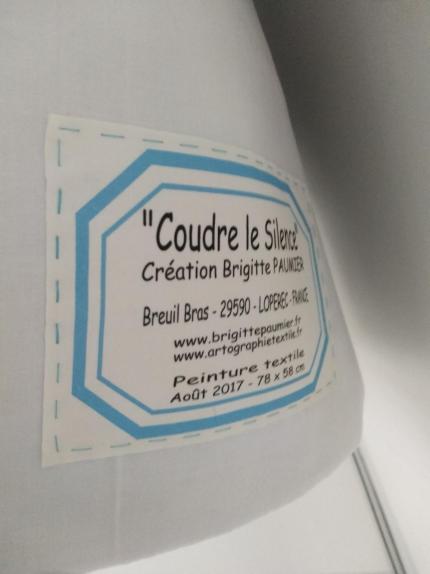 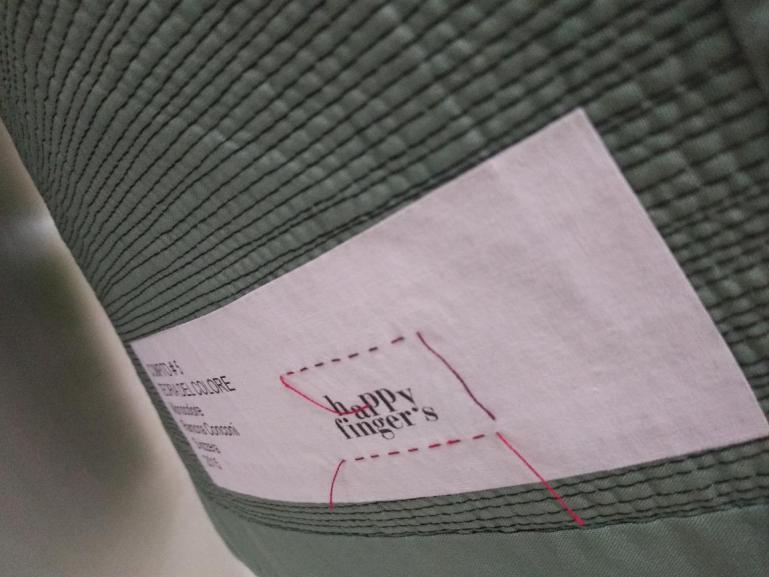 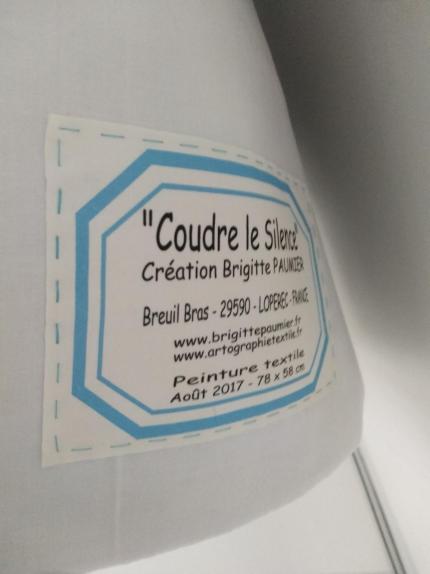 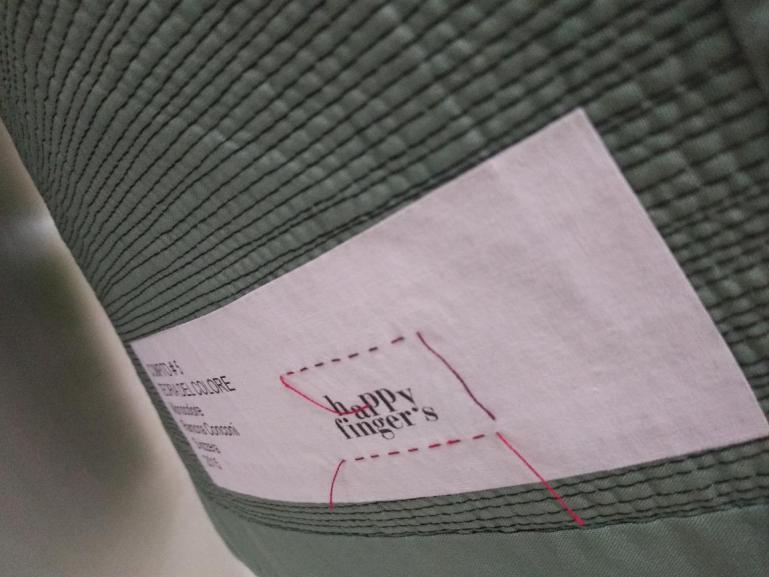 作品《*》作者*单位——院校、工作室、企业等——联系号码*邮寄地址*